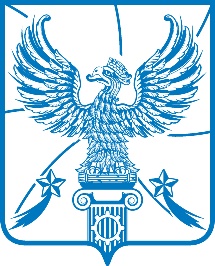 СОВЕТ ДЕПУТАТОВГОРОДСКОГО ОКРУГА ЛЮБЕРЦЫМОСКОВСКОЙ ОБЛАСТИРЕШЕНИЕ             21.07.2022                                                                                          № 524/80г. ЛюберцыО внесении изменений в Положение о порядке предоставления в аренду и безвозмездное пользование имущества, находящегося в муниципальной собственности городского округа Люберцы Московской областиВ соответствии с Федеральным законом от 06.10.2003 № 131-ФЗ «Об общих принципах организации местного самоуправления в Российской Федерации», Уставом городского округа Люберцы, Распоряжением Главы муниципального образования городской округ Люберцы Московской области от 11.07.2022              № 181-РГ/к «Об убытии в отпуск», в целях обеспечения реализации полномочий по распоряжению муниципальной собственностью муниципального образования городской округ Люберцы Московской области, Совет депутатов городского округа Люберцы решил:1. Внести в Положение о порядке предоставления в аренду и безвозмездное пользование имущества, находящегося в муниципальной собственности городского округа Люберцы Московской области, утвержденное Решением Совета депутатов городского округа Люберцы Московской области от 31.01.2018 № 166/19, следующее изменение:1.1. В пункте 7.3 Положения после слов «детских площадок» дополнить словами «, парковок, тротуаров, внутриквартальных проездов, пешеходных дорожек, подходов к детским и спортивным площадкам, автомобильных дорог, государственным органам, учреждениям социальной защиты населения».2. Опубликовать настоящее Решение в средствах массовой информации.3. Настоящее Решение вступает в силу с момента его официального опубликования и распространяет свое действие на правоотношения, возникшие с 01.07.2022.4. Контроль за исполнением настоящего Решения возложить на постоянную депутатскую комиссию по вопросам бюджета, экономической и финансовой политике, экономике и муниципальной собственности (Уханов А.И.).И.о. Главы городского округа Люберцы                                      В.М. ВолковПредседатель Совета депутатов                                                     С.Н. Антонов